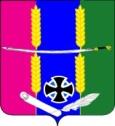 АДМИНИСТРАЦИЯ ВАСЮРИНСКОГО СЕЛЬСКОГО ПОСЕЛЕНИЯ   ДИНСКОГО РАЙОНААКТ № 1 О проведении ведомственного финансового контроля, в отношении муниципального бюджетного учреждения культуры «Библиотечного объединения Васюринского сельского поселения»ст. Васюринская 										31.05.2019На основании распоряжения  главы Васюринского сельского поселения от 06.05.2019 № 27-р «О проведении ведомственного финансового контроля, а также ведомственного контроля в сфере закупок товаров работ, услуг  в отношении муниципального бюджетного учреждения культуры «Библиотечного объединения Васюринского сельского поселения» станицы Васюринской», во исполнение статьи 269.2. Бюджетного кодекса Российское Федерации от 31.07. 1998 № 145-ФЗ.Финансовым отделом администрации Васюринского сельского поселения Динской район, в составе рабочей группы:-начальник финансового отдела Плешань А. В.;-главный специалист  финансового отдела Нестеренко С.В.;-специалист финансового отдела Прилуцкая А.В.был проведен плановый ведомственный финансовый контроль Предмет контрольного мероприятия - контроль соблюдения законодательства Российской Федерации и иных  нормативно правовых актов, регулирующих бюджетные правоотношения, целевое и эффективное использование бюджетных средств, соблюдение требований законодательства.Цель - предупреждение и выявление нарушений  законодательства Российской Федерации Период контроля 01.05.2018 по 30.04.2019 года.Сроки проведения контроля  с 20.05.2019 по 30.05.2019 годаНаименование субъекта контроля - муниципальное бюджетное учреждение культуры «Библиотечное объединение Васюринского сельского поселения, 353225 Краснодарский край, Динской район,  ст. Васюринская  
ул. Ставского ,19, ИНН 2330033840.1.достижения учреждением показателей доведенного муниципального задания; 2.качества предоставления муниципальных услуг работ;3. финансово- хозяйственной деятельности;4.использования и обеспечения сохранности закрепленного имуществаДля проведения планового контроля субъектом предоставлены следующие документы:1. Устав, утвержденный постановлением главы Васюринского сельского поселения от 01.02.2011 года № 34;2. Распоряжение о назначении директора  муниципального учреждения;3 .	 Муниципальные задания  на 2018 , 2019 годы (с  изменениями)4.	Планы финансово-хозяйственной деятельности (с изменениями)Плановый контроль проводился по документам, предоставленным  бюджетным учреждением, а также на основании информации, размещенной на официальном сайте Российской Федерации в информационно телекоммуникационной сети Интернет для размещения информации  по адресу http:/Bus.gov.ruВ 2018 году учреждение осуществляло свою деятельность на основании Устава, утвержденного постановлением главы Васюринского сельского поселения от 01.02.20111 года №34. В соответствии с пунктом 2 Устава Учреждение осуществляет следующие основные виды деятельности:Осуществление государственной политики в области библиотечного обслуживания поселения; сохранение культурного наследия и необходимых условий для реализации права граждан на библиотечное обслуживание. Реализация права личности на приобщение к ценностям науки и культуры, научное пользование и образование, получение информации по всем отраслям знаний в соответствии  с универсальным  профилем фонда, удовлетворение библиотечно-библиографических и информационных запросов читателей, учреждений и организаций. 1. Учреждению в 2018 году доведена одна  муниципальная услуга, а именно: - Библиотечное, библиографическое и информационное обслуживание пользователей библиотеки.  И одна муниципальная работа: -Библиографическая обработка документов и создание каталогов.За 2018 год в Администрацию Васюринского сельского поселения были предоставлены отчеты о выполнении муниципального задания где были достигнуты следующие показатели: -по услуге – количество посещений составило 28911 единиц, при этом было выдано 65149 экземпляров документов.  Все отчеты выставлены  в сети интернет на общероссийском официальном сайте «www.bus.gov.ru» согласно установленным срокам.-по работе было составлено 816 документов, динамика объема традиционного( карточного) каталога составило 1632 единицы.2. Была осуществлена проверка качества предоставляемых услуг, работ учреждению по средствам изучения мнения населения при помощи анкетирования, проводимого среди посетителей мероприятий. На основании постановления главы администрации от  13 мая 2015 № 300  «Об утверждении Порядка изучения мнения населения Васюринского сельского поселения о качестве муниципальных услуг, оказываемых муниципальными учреждениями Васюринского сельского поселения.  Жалоб по оказанию работ, услуг нет. Степень удовлетворенности  населения качеством предоставляемых услуг составила 90 %. 3. За 2018  год учреждением было освоено  1330,2 тыс. руб.- краевых средств (на мероприятие по обеспечению поэтапного повышения уровня средней заработной платы работников муниципальных учреждений культуры) 1 723,2 тыс. руб. средств из местного бюджета на мероприятия по   финансовому обеспечению деятельности  муниципального бюджетного  учреждения. За 2018 год заработная плата выплачена вовремя и в полном объеме.На 2019 году учреждению доведено бюджетные средства в размере 3369,7 тыс. руб.4. Организация и ведение бухгалтерского  учета Учреждения  в проверяемом периоде фактически осуществлялось МКУ «ЦБВСП» заключен договор  от 25 декабря 2017 б/н об оказании услуг по ведению бухгалтерского и налогового учета. Была проведена сверка инвентарных номеров, даны рекомендации по бережному обращению при использовании бюджетным учреждением закрепленным муниципальным имуществом.При  проведении контроля специалистами финансового отдела нарушений не выявлено Председатель комиссии:Начальник финансового отдела     		         	                                      А.В. ПлешаньЧлены комиссии:		Главный специалист финансового отдела		                                   С.В.Нестеренко	Специалист финансового отдела		                                              А.В.Прилуцкая 	С актом проверки ознакомлена, копию акта получила: _____________________НаименованиеКВРПланФактЗаработная плата1112 015 038,842 015 038,84Начисления на выплаты по заработной плате119608 675,40608 675,40Прочие выплаты112612,91612,91Прочая закупка товаров, работ и услуг244426 250,44426 250,44Уплата налога на имущество организаций и земельного налога8512 581,002 581,00Уплата иных платежей853260,11260,11ИТОГО:х3 053 418,703 053 418,70НаименованиеКод строкиКод по БКВсего, руб.На выполнение муниципального задания, руб.12345Поступления от доходов, всего100X3 369 700,003 369 700,00Доходы от оказания услуг (работ)1203 369 700,00Выплаты по расходам, всего200X3 369 700,003 369 700,00в том числе на:XXXXвыплаты персоналу, всего2102 747 500,002 747 500,00из них:XXXXоплата труда2111112 109 800,002 109 800,00иные выплаты, за исключением оплаты труда212600,00600,00начисления на выплаты по оплате труда213119637 100,00637 100,00уплата налогов, сборов и иных платежей, всего2308 000,008 000,00уплата прочих налогов, сборовX8515 000,005 000,00уплата иных платежейX8533 000,003 000,00расходы на  закупку  товаров, работ и услуг для обеспечения муниципальных нужд260Х614 200,00614 200,00